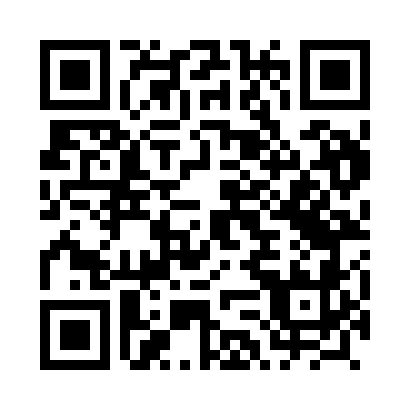 Prayer times for Wlodarka, PolandMon 1 Apr 2024 - Tue 30 Apr 2024High Latitude Method: Angle Based RulePrayer Calculation Method: Muslim World LeagueAsar Calculation Method: HanafiPrayer times provided by https://www.salahtimes.comDateDayFajrSunriseDhuhrAsrMaghribIsha1Mon4:236:311:035:297:369:362Tue4:206:291:035:307:389:383Wed4:176:261:025:327:409:414Thu4:136:241:025:337:419:445Fri4:106:211:025:347:439:466Sat4:076:191:015:367:459:497Sun4:036:161:015:377:479:518Mon4:006:141:015:387:499:549Tue3:576:111:015:407:519:5710Wed3:536:091:005:417:5310:0011Thu3:506:071:005:427:5510:0312Fri3:466:041:005:437:5610:0513Sat3:436:021:005:457:5810:0814Sun3:396:0012:595:468:0010:1115Mon3:355:5712:595:478:0210:1416Tue3:325:5512:595:488:0410:1717Wed3:285:5212:595:508:0610:2118Thu3:245:5012:585:518:0810:2419Fri3:205:4812:585:528:1010:2720Sat3:165:4612:585:538:1110:3021Sun3:125:4312:585:558:1310:3322Mon3:085:4112:585:568:1510:3723Tue3:045:3912:575:578:1710:4024Wed3:005:3712:575:588:1910:4425Thu2:565:3412:575:598:2110:4726Fri2:515:3212:576:018:2310:5127Sat2:475:3012:576:028:2410:5528Sun2:455:2812:576:038:2610:5929Mon2:445:2612:566:048:2811:0030Tue2:445:2412:566:058:3011:01